City Students’ Union: Policy Proposal 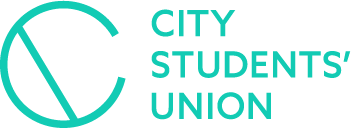 Name of Policy: Hidden Course CostsProposer: Zain Ismail - 888078217Seconder: Nuridin Jan Niyazi - 150025801.This Union Notes:Fees for attending Higher Education at an Undergraduate level have increased and may continue to under the upcoming Teaching Excellence FrameworkThe increase in fees places a higher dependence of institutions on their students now rather than government subsidiesThat in over 10 years the number of students working 16 hours or more a week has more than doubled	That for Undergraduate and Postgraduate students, the cost of Higher Education is increasing.This Union Believes:Potential City University London students have the right to know about additional course costs before they arrive at the institution.	Current City University London students have the right to be updated about additional course costs incurred by studying at the institutionThat Hidden Course Costs put an additional financial burden on prospective and current students and threatens to detract from their student experience/academic competence if they are not provided forHidden Course Costs encompass things such as: printing, stationary, field trips, travel to placements, CRB checks, childcare, professional association fees, conference attendance, studio fees, musical instrument hire, leisure sports facilities, course books, lab coats/scrubs/uniform, professional exams, resit feesHidden Course Costs should be advertised at the point of application All mandatory course costs should be covered within student fees There should be means tested support for additional costsThis Union Resolves:To campaign in order to raise awareness to students that they may be paying hidden costs and that this isn’t a fair addition to the costs of their studyTo lobby City University London’s Senior Management to publish all expected course costs in Programme HandbooksTo lobby City University London’s Senior Management to attempt to incorporate means-tested support for additional course costs into the hardship funding available to studentsADDITIONAL SUPPORTThe following registered students of City University London support this motion going to the SU AGM/GM:*NB: Students will be validated as registered City Students prior to your proposal being debated at a GM/AGM.NameSignatureStudent Number